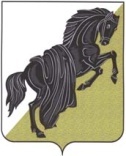 Совет депутатовТЮБУКСКОГО сельского поселения  Каслинского районаЧелябинской областиР Е Ш Е Н И Еот «27» октября 2022 г.    № 92 с. ТюбукОб утверждении Регламента Совета депутатов Тюбукского сельского поселения В соответствии с Федеральными законами от 6 октября 2003 года N 131-ФЗ "Об общих принципах организации местного самоуправления в Российской Федерации", от 12 января 1996 года N 8-ФЗ "О погребении и похоронном деле", СанПиН 2.1.2882-11 "Гигиенические требования к размещению, устройству и содержанию кладбищ, зданий и сооружений похоронного назначения" в целях организации деятельности кладбищ и обеспечения надлежащего содержания мест погребения на территории Тюбукского сельского поселения.Совет депутатов Тюбукского сельского поселения РЕШАЕТ:1.Утвердить Регламент Совета депутатов Тюбукского сельского поселения о порядке деятельности общественных кладбищ и правилах содержания мест погребения на территории Тюбукского сельского поселения.Председатель Совета депутатовТюбукского сельского поселения                          Н.Л. Ладейщикова                                                                                                                   Приложение 
                                                                                   к Решению Собрания депутатов
                                                                                 Тюбукского сельского поселения
                                                                                                от 27.10. 2022 года № 92РЕГЛАМЕНТ О ПОРЯДКЕ ДЕЯТЕЛЬНОСТИ ОБЩЕСТВЕННЫХ КЛАДБИЩ И ПРАВИЛАХ СОДЕРЖАНИЯ  МЕСТ ПОГРЕБЕНИЯ НА ТЕРРИТОРИИ ТЮБУКСКОГО СЕЛЬСКОГО ПОСЕЛЕНИЯ1. Общие положения1.1. Настоящее Положение о порядке деятельности общественных кладбищ и правилах содержания мест погребения на территории Тюбукского сельского поселения (далее - Положение) разработано в соответствии с Федеральными законами от 6 октября 2003 года N 131-ФЗ "Об общих принципах организации местного самоуправления в Российской Федерации", от 12 января 1996 года N 8-ФЗ "О погребении и похоронном деле", СанПиН 2.1.2882-11 "Гигиенические требования к размещению, устройству и содержанию кладбищ, зданий и сооружений похоронного назначения" в целях организации деятельности кладбищ и обеспечения надлежащего содержания мест погребения на территории Тюбукского сельского поселения.
1.2. Кладбища, расположенные на территории Тюбукского сельского поселения, являются общественными, предназначены для погребения умерших (погибших) с учетом их волеизъявления либо по решению администрации сельского поселения. Перечень общественных кладбищ, расположенных на территории Тюбукского сельского поселения, приведен в приложении к настоящему Положению.
1.3. Содержание мест погребения на территории Тюбукского сельского поселения осуществляется администрацией Тюбукского сельского поселения либо лицами, взявшими на себя обязанность осуществить погребение умершего, самостоятельно.2. Организация мест погребения2.1. Территории кладбищ должны подразделяться на функциональные зоны:
- входную;
- зону захоронений;
- защитную (зеленую) зону по периметру кладбища.
2.3. Предоставление земельных участков для захоронений на кладбищах Тюбукского сельского поселения производится администрацией сельского поселения на основе оформленных заказов на безвозмездной основе:2.4. Разрешается производить погребение тел (останков) умерших (погибших) в оградах захоронений близких родственников вплотную к ранее погребенному без увеличения территории существующего захоронения.
Использование могилы близкого родственника для повторного погребения допускается не ранее чем через 20 лет после последнего погребения.
2.5. Захоронение умершего (погибшего) в семейное захоронение производится с разрешения администрации сельского поселения при наличии документов, подтверждающих родство между умершим (погибшим) и ранее захороненным.
2.6. Погребение лиц, личность которых не установлена органами внутренних дел в определенные законодательством Российской Федерации сроки, осуществляется специализированной службой по вопросам похоронного дела на основании договора, заключенного между администрацией сельского поселения и специализированной службой, на специально отведенных участках кладбищ. Кремация при этом не допускается, за исключением случаев, когда она необходима по требованию санитарных правил и норм или по результатам патолого-анатомических исследований судебно-медицинской экспертизы.
2.7. Погребение умершего, личность которого установлена, но не востребована в силу каких-либо причин, осуществляется специализированной службой по вопросам похоронного дела на основании договора, заключенного между администрацией сельского поселения и специализированной службой, после проведения всех необходимых мероприятий, путем кремации или захоронения на специально отведенном по вопросам похоронного дела участке кладбища, согласно действующим нормативам.
2.8. На новых кладбищах или на вновь прирезанных участках погребение производится в последовательном порядке по действующей нумерации подготовленных могил.
Запрещается предоставление мест под захоронения на неподготовленной территории кладбища, а также на затопленных и заболоченных участках. Не допускается устройство захоронений в разрывах между могилами, на обочинах дорог и в пределах защитных зон, в том числе моральной (зеленой) защиты.
Захоронение производится в соответствии с действующим законодательством Российской Федерации.
Изъятие урн, эксгумация и перезахоронение останков умерших производится в случаях и порядке, установленных действующим законодательством3. Порядок оформления захоронения3.1. Прием и оформление заказа на предоставление земельного участка для погребения умершего (погибшего) на кладбище производится администрацией сельского поселения при наличии у лица, взявшего на себя обязанность осуществить погребение умершего, документа, подтверждающего факт смерти, выданного медицинской организацией или органом записи акта гражданского состояния (ЗАГС).
3.2. При оформлении заказа по согласованию с заказчиком устанавливается дата и время захоронения.
3.3. Предоставление места для погребения осуществляется в соответствии с земельным законодательством, в течение 1 рабочего дня.
3.4. Информация о предоставлении места для захоронения заносится в книгу захоронений сельского поселения и делается отметка о месте захоронения на разбивочном чертеже квартала кладбища.
3.5. Лицу, взявшему на себя обязанность осуществить погребение умершего, выдается справка о захоронении с указанием фамилии, имени и отчества захороненного.
3.6. На кладбище разрешено захоронение умерших, имевших прописку (зарегистрированных) в Тюбукском  сельском поселении на день смерти, и захоронение умерших, имеющие близкие родственные отношения к раннее умершим.4. Правила содержания мест погребения4.1. Содержание мест погребения обеспечивается администрацией сельского поселения, а также путем привлечения юридических (физических) лиц в соответствии с законодательством Российской Федерации о контрактной системе в сфере закупок товаров, работ, услуг для обеспечения государственных (муниципальных) нужд и осуществляется в соответствии с экологическими, санитарными требованиями и настоящими Правилами
4.2. На территории кладбищ у главного входа устанавливается стенд с вывеской с названием кладбища, режимом работы.
Кроме того, территории кладбищ оборудуются:
- урнами для сбора мелкого мусора;
- контейнерами для складирования мусора;
- информационными стендами.
4.3. Прилегающие к кладбищам территории должны быть благоустроены и иметь места для стоянки автотранспорта.
4.4. Инженерные сети и оборудование на территориях кладбищ должны содержаться в надлежащем состоянии.
4.5. Администрация должна содержать кладбища в надлежащем порядке и обеспечивать:
1) соблюдение установленной нормы предоставления каждого земельного участка для захоронения и правил подготовки могил;
2) содержание в исправном состоянии зданий, сооружений, находящихся на территориях кладбищ, ограждений кладбищ, их дорог, площадок и их ремонт;
3) озеленение, уход за зелеными насаждениями на территориях кладбищ и их обновление;
4) обустройство контейнерных площадок для сбора мусора, систематическую уборку всех территорий кладбищ и своевременный вывоз мусора, засохших цветов и венков;
5) соответствующую культуру обслуживания;
6) соблюдение санитарных норм и правил;
7) соблюдение правил пожарной безопасности;
8) установку на могильном холме знака с указанием фамилии, имени и отчества умершего, даты рождения и смерти. Не допускается захоронение без установки опознавательного знака;
9) систематическую уборку территорий кладбищ (кроме мест захоронений).
4.6. В случае отсутствия на участке кладбища земли для захоронения согласно норме, участок подлежит закрытию. По периметру участка выставляются трафареты с предупреждением о закрытии данного участка.5. Благоустройство территорий кладбищ5.1. Все работы по благоустройству территорий кладбищ должны выполняться с сохранением существующих деревьев, кустарников и растительного грунта.
5.2. Вырубку деревьев следует производить выборочно, используя естественные зеленые насаждения для создания санитарно-защитной зоны и зоны моральной (зеленой) защиты.
5.3. Площадь зеленых насаждений должна составлять не менее 30% площади кладбища.
5.4. При проектировании озеленения кладбища расстояние от дерева до могилы должно составлять не менее 5 м.6. Установка надмогильных сооружений и их содержание6.1. При захоронении на могильном холме устанавливается памятник или памятный знак с указанием фамилии, имени, отчества, даты рождения и даты смерти умершего.
6.2. Надмогильные сооружения являются собственностью граждан.
6.3. Работы по установке и снятию надмогильных сооружений производятся с апреля по ноябрь месяц.
6.4. Надписи на надмогильных сооружениях должны соответствовать сведениям о лицах, погребенных в данном захоронении.
6.5. Установка памятников производится не ранее чем через год после захоронения.
6.6. Установка надмогильных сооружений вне места захоронения не допускается.
6.7. Высота устанавливаемых надмогильных сооружений не должна превышать на местах захоронения тел (останков) - 2,0 м.
6.8.Установка надмогильных сооружений регистрируется в книге регистрации надмогильных сооружений.
Надмогильное сооружение может быть установлено в пределах выделенного места захоронения. Установленные без разрешения надмогильные сооружения, либо с нарушением установленных размеров, подлежат сносу.
6.9.Установка оград вокруг могил строго запрещена.
 Ограды, установленные без разрешения, подлежат сносу.
6.10. Разрешение на установку надмогильных сооружений различными организациями и предпринимателями выдается при предоставлении:
- документов (оригиналов и копий) на все виды надмогильных сооружений, имеющих сведения о стоимости, материале и изготовителе (квитанции, договора, чеки, накладные и т.п.);
- удостоверение о захоронении, где будет установлено надмогильное сооружение, для производства соответствующей отметки о регистрации.
6.11. Установка надмогильных сооружений осуществляется только в присутствии лица, на которое зарегистрирована могила, либо его представителя.
6.12. В случае если при производстве работ по установке надмогильных сооружений причинен вред другим соседним сооружениям, нарушена целостность соседних могил, - администрацией сельского поселения составляется акт. Обязанность по возмещению ущерба возлагается на лиц, непосредственно причинивших вред.7. Правила посещения кладбищ7.1. Муниципальные общественные кладбища открыты для посещений ежедневно.
7.2. Прием заявок на погребение умерших осуществляется администрацией сельского поселения ежедневно с 8.00 до 17.00.
7.3. На территории кладбищ посетители должны соблюдать общественный порядок и тишину.
7.4. На территории кладбищ запрещается:
- выгул собак, выпас домашних животных, ловля птиц;
- разведение костров, добыча песка и глины, резка дерна;
- нахождение после закрытия;
- раскопка грунта, складирование запасов строительных и других материалов;
- повреждение зеленых насаждений, цветов.
7.5. На территории кладбищ не допускается передвижение на автомобилях, мотоциклах, велосипедах и других средствах передвижения, за исключением катафального транспорта, транспорта инвалидов и престарелых лиц, специализированных транспортных средств, а также в случаях установки (замены) надмогильных сооружений.
7.6. Торговля рассадой, цветами, похоронными принадлежностями, предметами похоронного ритуала и материалами по благоустройству захоронений (могил) разрешается только в специально отведенных и оборудованных местах (помещениях) на территории административного комплекса кладбища.8. Ответственность за нарушение настоящего ПоложенияЛица, нарушившие настоящее Положение, привлекаются к административной ответственности в соответствии с действующим законодательством.                                                                                                                      Приложение 
                                                                          к Регламенту о порядке деятельности
                                                                             общественных кладбищ и правилах
                                                                                   содержания мест погребения на
                                                                                                территории Тюбукского
                                                                                                     сельского поселенияПеречень общественных кладбищ, расположенных на территории Тюбукского сельского поселенияДата создания: 27.10.2022 г.Вид захороненияРазмеры земельного участкаРазмеры земельного участкаРазмеры земельного участкадлина, мширина, мплощадь, кв. мОдиночное2,52,05,0Двойное2,53,07,5N
п/пМесто расположения кладбища1.Каслинский район.  в 600 м  на восток от с. Воскресенское2.Каслинский район в 500 м на юго-восток от с. Тюбук3.Каслинский район в 600 м южнее от  с. Тюбук